Schneider Electric erweitert Kunden-App „mySchneider“ Zugriff auf wichtige Informationen und Funktionen in einer mobilen AnwendungNeues Labeling Tool vereinfacht die professionelle Beschriftung der VerteilungRatingen, 3. Mai 2022 – Die Impact Company Schneider Electric hat ihre Kunden-App "mySchneider" mit vielen neuen Funktionen ausgestattet, die den Arbeitsalltag von Elektroinstallateuren in Zukunft vereinfachen. Durch den kontinuierlichen Ausbau der mySchneider-App sowie die fortlaufende Integration neuer Angebote aus dem Bereich Smart Services haben Kunden Zugriff auf alle wichtigen Informationen und viele digitale Tools in nur einer mobilen Anwendung. Nach dem Einloggen stehen dem Fachpersonal relevante Konfigurationen, Kataloge und Datenblätter in personalisierter Form zur Verfügung. Anwendungsvideos, eine Projektübersicht und Vernetzungsmöglichkeiten runden die umfassende Plattform für einen agilen Arbeitsalltag ab. Nicht zuletzt ist bei Problemen und Fragen das Customer Care Team über die Chatfunktion schnell erreichbar.Neu im Funktionsumfang ist das Labeling Tool. Mit dieser Anwendung können Kunden ab sofort direkt in der mySchneider-App Etiketten für Kleinverteiler erstellen, ausdrucken und dann auf den Verteiler kleben. Nach Eingabe der Anzahl an Reihen werden die Verteiler einfach mit dem Smartphone abfotografiert. Mit dem Programm passen Elektroinstallateure dann individuell und flexibel die Etikettenbreite an die einzelnen Modulbreiten der unterschiedlichen Reiheneinbaugeräte an, damit am Ende die Beschriftung zum jeweiligen Schutzgerät passt. Da sich der mit einem Schutzschalter verbundene Wohnbereich bzw. das angeschlossene Gerät direkt über die App auswählen lässt, ist die professionelle Beschriftung in wenigen Schritten und ohne größeren Aufwand möglich.Bestückt mit neuen Funktionen vereint die mySchneider-App die wesentlichen Anforderungen an einen unkomplizierten Berufsalltag. Sie steht ab sofort im neuen Design zum Download bereit und ist sowohl im App Store (iOS) als auch bei Google Play verfügbar. Weitere Informationen zur Kunden-App und den neuen Features finden Sie hier. Impact Company Schneider ElectricNachhaltigkeit ist bei Schneider Electric fest in der Unternehmens-DNA verankert. Seit mehr als 15 Jahren leistet das Unternehmen mit innovativen Lösungen seinen Beitrag zu einer wirtschaftlich und sozial verträglichen Klimawende. Schneider Electric versteht sich in diesem Sinne als Impact Company, die ihre Kunden und Partner zu einem nachhaltig erfolgreichen Wirtschaften befähigt. Gleichzeitig geht es auch um das Eintreten für Werte: Unternehmenskultur und Ecosystem sind eng an modernen ESG-Kriterien orientiert. Schneider Electric wurde 2021 mit dem unabhängigen Deutschen Nachhaltigkeitspreis ausgezeichnet und mehrfach von Corporate Knights zu einem der nachhaltigsten Unternehmen der Welt gekürt.Über Schneider ElectricWir von Schneider Electric möchten die optimale Nutzung von Energie und Ressourcen für alle ermöglichen und damit den Weg zu Fortschritt und Nachhaltigkeit ebnen. Wir nennen das Life Is On.Wir sind Ihr digitaler Partner für Nachhaltigkeit und Effizienz.Wir fördern die digitale Transformation durch die Integration weltweit führender Prozess- und Energietechnologien, durch die Vernetzung von Produkten mit der Cloud, durch Steuerungskomponenten sowie mit Software und Services über den gesamten Lebenszyklus hinweg. So ermöglichen wir ein integriertes Management für private Wohnhäuser, Gewerbegebäude, Rechenzentren, Infrastruktur und Industrien.Die tiefe Verankerung in den weltweiten lokalen Märkten macht uns zu einem nachhaltigen globalen Unternehmen. Wir setzen uns für offene Standards und für offene partnerschaftliche Eco-Systeme ein, die sich mit unserer richtungsweisenden Aufgabe und unseren Werten Inklusion und Empowerment identifizieren. www.se.com/de  Folgen Sie uns auf:      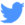 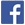 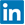 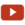 Entdecken Sie die neuesten Ansätze und Erkenntnisse zum Thema NachhaltigkeitHashtags: #SchneiderElectric #LifeIsOn #InnovationAtEveryLevel #EcoStruxure